41 rue René PERRIN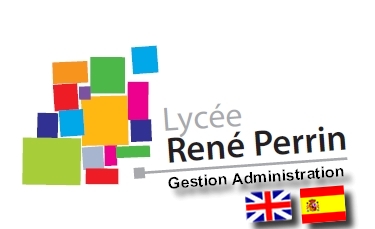 73400 UGINETél. : 04 79 37 30 55Télécopie : 04 79 37 57 78LIVRET de suivi des PFMPBaccalauréat professionnelGestion administration                                             Nom – Prénom :		Adresse : 	CP :	VILLE :	N° Tél. 		N° Portable : 	Année scolaire : 2013/2014BACCALAURÉAT PROFESSIONNEL GESTION ADMINISTRATIONFORMATION EN MILIEU PROFESSIONNELDOCUMENT DE SUIVI DES ACTIVITÉS RÉALISÉES EN MILIEU PROFESSIONNELNOM DE L’ÉLÈVE : 			 		PRÉNOM DE L’ÉLÈVE : La colonne "observations" permet d'ajouter un élément d'information destiné à préciser les compétences mises en œuvre, voire les outils réellement utilisés.(1)  La colonne "observations" permet d'ajouter un élément d'information destiné à préciser les compétences mises en œuvre, voire les outils réellement utilisés.(1)  La colonne "observations" permet d'ajouter un élément d'information destiné à préciser les compétences mises en œuvre, voire les outils réellement utilisés.(1)  La colonne "observations" permet d'ajouter un élément d'information destiné à préciser les compétences mises en œuvre, voire les outils réellement utilisés.DOCUMENT DE TRAVAIL AEXPLOITATION DES PFMP DOCUMENT D'EXPLOITATION DE LA PÉRIODE DE FORMATION EN MILIEU PROFESSIONNELObjectif : Répondre à un questionnaire afin de : Comprendre le contexte de travail du gestionnaire administratif dans une organisation donnée.Pouvoir faire des comparaisons avec vos futurs lieux de PFMP et ceux des autres élèves de la classe.Traiter de façon pratique le point 1.2. du référentiel d’économie/droit (les organisations : différents types, finalités et objectifs, acteurs).Présenter oralement l’organisation à la classe.Descriptif du contexte professionnel :Suite Contexte professionnel général…DOCUMENT DE TRAVAIL BFICHE DESCRIPTIVE D'ACTIVITÉÀ compléter d'abord sur feuille puis la saisir sur votre passeport professionnel « Cerise Pro » en précisant les Pôles du Référentiel concernés)RemarquesVous devrez présenter ces activités lors de la soutenance orale qui aura lieu à l'issue de la PFMP.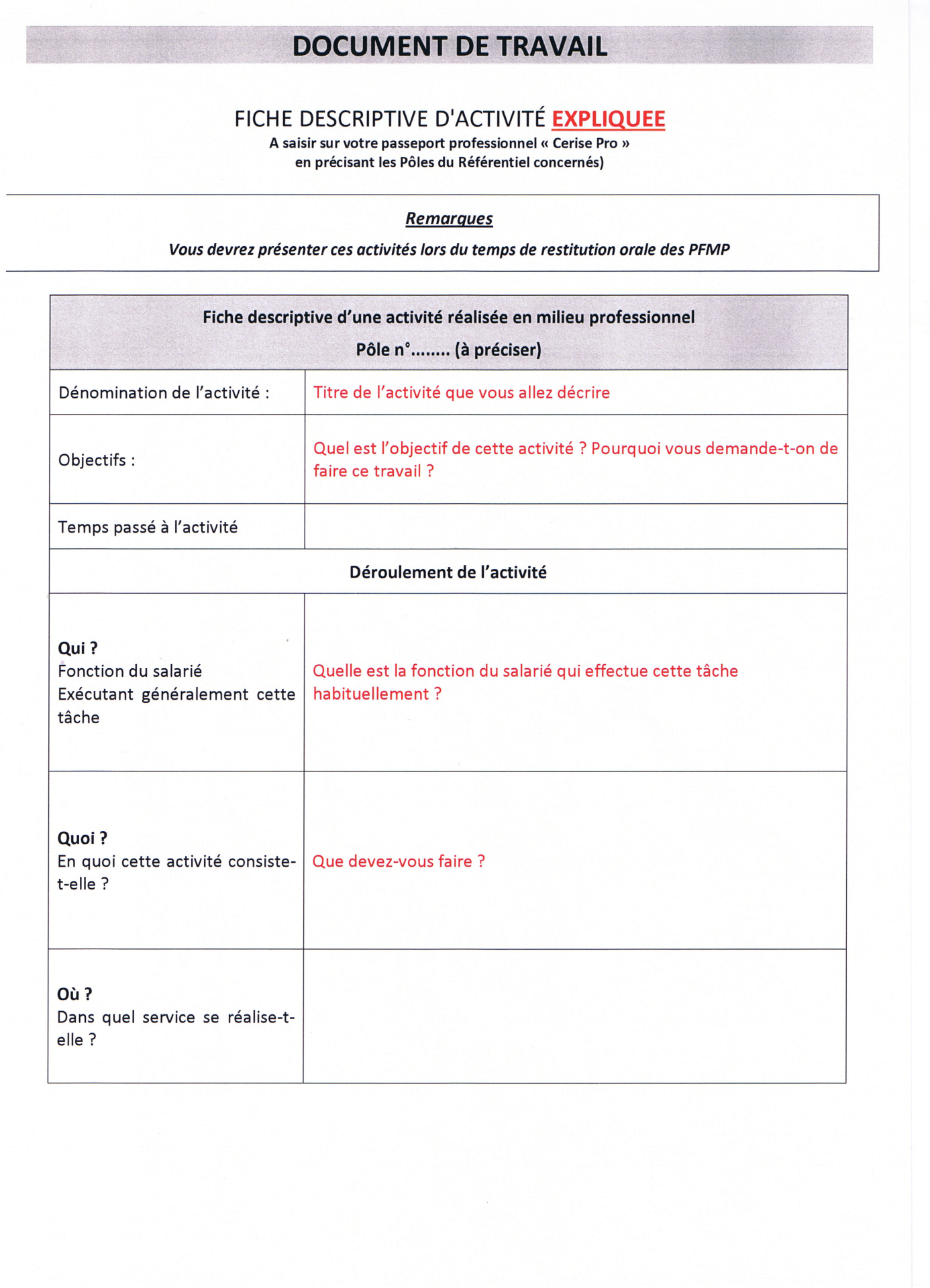 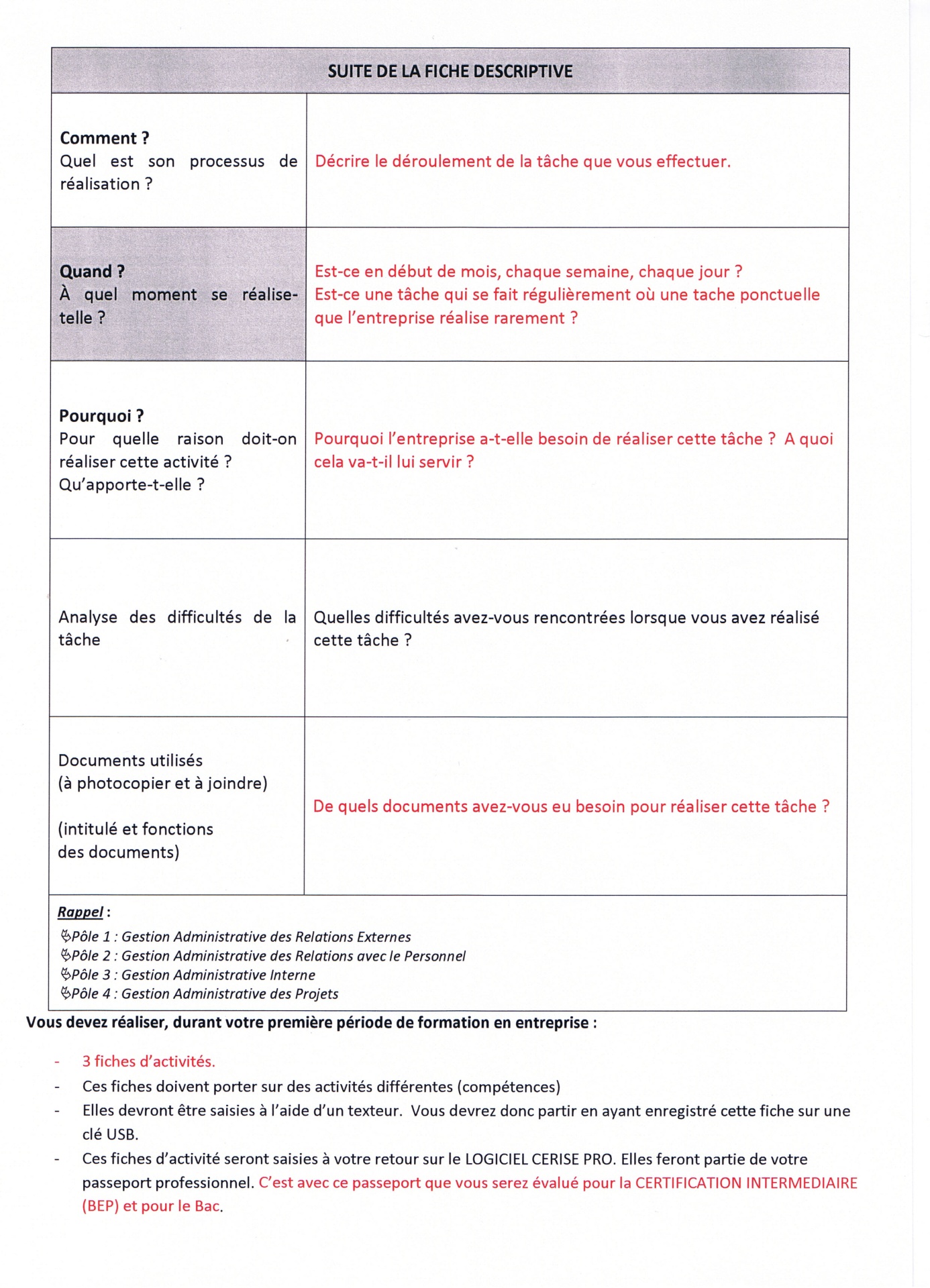 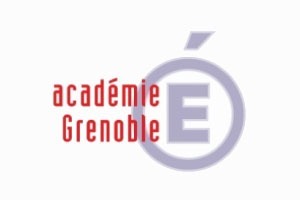 LPO René Perrin41 rue René Perrin73400 UGINE 04 79 37 30 55   04 79 37 57 78ANNÉES SCOLAIRES2012 – 20132013 – 20142014 – 2015PÉRIODE N°1DU 10/02/AU 28/02/2014PÉRIODE N°2 DU AUENTREPRISE OU ORGANISME D’ACCUEIL(Cachet de l’entreprise)ENTREPRISE OU ORGANISME D’ACCUEILPÉRIODE N°3 DU AUPÉRIODE N°4 DU AUENTREPRISE OU ORGANISME D’ACCUEILENTREPRISE OU ORGANISME D’ACCUEILPÉRIODE N°5 DU AUPÉRIODE N°6 DU AUENTREPRISE OU ORGANISME D’ACCUEILENTREPRISE OU ORGANISME D’ACCUEILPôle 1 – Gestion administrative des relations externesActivités négociées avec le milieu professionnelActivités négociées avec le milieu professionnelActivités négociées avec le milieu professionnelActivités négociées avec le milieu professionnelActivités négociées avec le milieu professionnelActivités négociées avec le milieu professionnelActivités négociées avec le milieu professionnelPôle 1 – Gestion administrative des relations externesP1P2P3P4P5P6Observations (1)Classe 1.1. Gestion administrative des relations avec les fournisseurs 1.1.1. Tenue des dossiers fournisseurs et sous-traitants 1.1.2. Traitement des ordres d’achat, des commandes 1.1.3. Traitement des livraisons, des factures et suivi des anomalies 1.1.4. Évaluation et suivi des stocks 1.1.5. Gestion des règlements et traitement des litigesClasse 1.2. Gestion administrative des relations avec les clients et les usagers    1.2.1. Participation à la gestion administrative de la prospection 1.2.2. Tenue des dossiers clients, donneurs d’ordre et usagers 1.2.3. Traitement des devis, des commandes 1.2.4. Traitement des livraisons et de la facturation 1.2.5. Traitement des règlements et suivi des litigesClasse 1.3. Gestion administrative des relations avec les autres partenaires    1.3.1. Suivi de la trésorerie et des relations avec les banques 1.3.2. Préparation des déclarations fiscales 1.3.3. Traitement des formalités administratives 1.3.4. Suivi des relations avec les partenaires-métiersAutres : Activités spécifiques au milieu professionnelPôle 2 – Gestion administrative des relations avec le personnelActivités négociées avec le milieu professionnelActivités négociées avec le milieu professionnelActivités négociées avec le milieu professionnelActivités négociées avec le milieu professionnelActivités négociées avec le milieu professionnelActivités négociées avec le milieu professionnelActivités négociées avec le milieu professionnelPôle 2 – Gestion administrative des relations avec le personnelP1P2P3P4P5P6Observations (1)Classe 2.1. Gestion administrative courante du personnel 2.1.1. Tenue et suivi des dossiers des salariés 2.1.2. Gestion administrative des temps de travail 2.1.3. Préparation et suivi des déplacements du personnel 2.1.4. Transmission d’informations à destination du personnelClasse 2.2. Gestion administrative des ressources humaines    2.2.1. Participation au recrutement du personnel 2.2.2. Participation à la mise en œuvre d'un programme d'accueil 2.2.3. Suivi administratif des carrières 2.2.4. Préparation et suivi de la formation du personnelClasse 2.3. Gestion administrative des rémunérations et des budgets de personnel    2.3.1. Préparation des bulletins de salaires 2.3.2. Préparation des déclarations sociales 2.3.3. Participation à la préparation et au suivi budgétaireClasse 2.4. Gestion administrative des relations sociales  2.4.1. Suivi administratif des obligations liées aux instances représentatives du personnel 2.4.2. Préparation des tableaux de bord, des indicateurs sociaux 2.4.3. Participation à la mise en œuvre de procédures relevant de la santé et de la sécurité  2.4.4. Participation à la mise en place d’activités sociales et culturellesAutres : Activités spécifiques au milieu professionnelPôle 3 – Gestion administrative interneActivités négociées avec le milieu professionnelActivités négociées avec le milieu professionnelActivités négociées avec le milieu professionnelActivités négociées avec le milieu professionnelActivités négociées avec le milieu professionnelActivités négociées avec le milieu professionnelActivités négociées avec le milieu professionnelPôle 3 – Gestion administrative interneP1P2P3P4P5P6Observations (1)Classe 3.1. Gestion des informations    3.1.1 Collecte et recherche d’informations 3.1.2. Production d’informations structurées 3.1.3. Organisation et mise à disposition des informationsClasse 3.2. Gestion des modes de travail    3.2.1. Organisation et suivi de réunions 3.2.2. Gestion des flux de courriers 3.2.3. Gestion des flux d’appels téléphoniques 3.2.4. Gestion d’espaces collaboratifsClasse 3.3. Gestion des espaces de travail et des ressources    3.3.1 Orientation et information des visiteurs 3.3.2. Maintien opérationnel des postes de travail et aménagement des espaces 3.3.3 Gestion des contrats de maintenance, abonnements, licences informatiques 3.3.4. Participation au suivi du budget de fonctionnement du service 3.3.5. Gestion des fournitures, consommables et petits équipements de bureauClasse 3.4. Gestion du temps   3.4.1. Gestion des agendas3.4.2. Planification et suivi des activitésAutres : Activités spécifiques au milieu professionnelPôle 4 – Gestion administrative des projetsActivités négociées avec le milieu professionnelActivités négociées avec le milieu professionnelActivités négociées avec le milieu professionnelActivités négociées avec le milieu professionnelActivités négociées avec le milieu professionnelActivités négociées avec le milieu professionnelActivités négociées avec le milieu professionnelPôle 4 – Gestion administrative des projetsP1P2P3P4P5P6Observations (1)Classe 4.1. Suivi opérationnel du projet    4.1.1. Mise en forme et diffusion du descriptif du projet 4.1.2. Organisation de la base documentaire 4.1.3. Production d’états budgétaires liés au projet 4.1.4. Traitement des formalités et des autorisations 4.1.5. Suivi du planning de réalisation du projet 4.1.6. Mise en relation des acteurs du projet 4.1.7. Suivi des réunions liées au projet 4.1.8. Suivi logistique du projet 4.1.9. Signalement et suivi des dysfonctionnements du projetClasse 4.2. Évaluation du projet    4.2.1. Participation à l’élaboration des documents de synthèse 4.2.2. Participation au rapport d’évaluation 4.2.3. Clôture administrative du projetAutres : Activités spécifiques au milieu professionnelEnvironnement immédiat de l’élèveEnvironnement immédiat de l’élèveNom du tuteur et fonction occupée dans l’organisationNom du supérieur hiérarchique et fonction occupéeService(s) dans le(s)quel(s) vous avez effectué votre stagePoste de travail occupéDescriptif sommaire des tâches confiéesOutils et ressources utilisés pour réaliser les activitésContexte professionnel généralContexte professionnel généralRaison sociale ou dénomination de l’organisationActivité principale et éventuellement activités annexesNature de l’organisationEntreprise 	    	Publique	                    Privée Administration     Association	   Dirigeant représentant l’organisation (Nom et fonction exacte)Forme juridique de l’organisation EURL (Entreprise Unipersonnelle à Responsabilité Limitée) SARL (Société à Responsabilité Limitée) SA (Société Anonyme) SAS (Société par Actions Simplifiée) Autre forme de société  Association Loi 1901 Collectivité territoriale. Précisez : …………………………………………………………….Montant du capital socialNuméro de SIRET et lieu d’immatriculation au RCSCode NAFN° de TVA intracommunautaireRégime de TVADurée hebdomadaire de travailConvention collective et/ou accord collectif applicable(s) à l’organisationFiche descriptive d’une activité réalisée en milieu professionnelPôle n°........ (à préciser : Voir fin du tableau)Fiche descriptive d’une activité réalisée en milieu professionnelPôle n°........ (à préciser : Voir fin du tableau)Dénomination de l’activité :Objectifs :Temps passé à l’activitéDéroulement de l’activitéDéroulement de l’activitéQui ? Fonction du salariéExécutant généralement cette tâcheQuoi ? En quoi cette activité consiste-t-elle ?Où ? Dans quel service se réalise-t-elle ?Suite de la fiche descriptiveSuite de la fiche descriptiveComment ? Quel est son processus de réalisation ?Quand ? À quel moment se réalise-telle ?Pourquoi ? Pour quelle raison doit-on réaliser cette activité ? Qu’apporte-t-elle ?Analyse des difficultés de la tâcheDocuments utilisés (à photocopier et à joindre)(intitulé et fonctions des documents)Rappel :Pôle 1 : Gestion Administrative des Relations ExternesPôle 2 : Gestion Administrative des Relations avec le PersonnelPôle 3 : Gestion Administrative InternePôle 4 : Gestion Administrative des ProjetsRappel :Pôle 1 : Gestion Administrative des Relations ExternesPôle 2 : Gestion Administrative des Relations avec le PersonnelPôle 3 : Gestion Administrative InternePôle 4 : Gestion Administrative des Projets